SREDA, 13.5.2020                    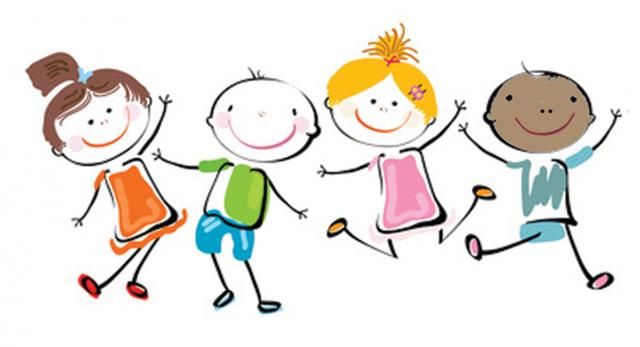 Pa smo na sredini tedna. Še jutri bom dala delo z zvezki in knjigami v petek bodo pa bolj razvedrilne naloge. Se boste tudi lahko bolje pripravili na šolo v ponedeljek. Vas čaka kup zanimivosti. Jaz komaj čakam, pa vi…….!?????????????????????????????????????????????Sedaj pa še malo nalog, potem pa jaga….SLOVENSKI JEZIKPREPISIzberi si dva od zapisov in ju prepiši. Pri tem pazi  na pravilnost prepisa. Upoštevaj veliko začetnico in končna ločila. Piši s pisanimi črkami v zvezek za slovenski jezik. Se res potrudi.MATEMATIKARačunanje z deseticamiDanes se boš naučil/a odštevati  D od DE.Za ogrevanje izračunaj spodnje račune:Štej po 10 nazaj:od 51 do 11;   51, 41, 31, 21, 11• od 93 do 63;    ___________________ Sedaj pripravi barvice ter lego kocke.Ena barvica pomeni 1 D.Ena lego kocka pomeni  1 E.Skupaj postavi  5 barvice ter 1 modro lego kock.  Dobil/a si 5 D in 1 E. To je število 51.Sedaj  2 barvici ( 2 D) vzemi stran. Kakšen račun lahko sestaviš?  5 D 1 E  -  2 D =  3 D 1 E  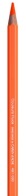     51 -  20  = 31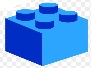 Kaj ugotovimo? Ko smo odvzeli 2 desetici se število desetic zmanjša, število enic pa ostane enako.Kako pa bi račun napisal/a v tem primeru?Pravi odgovor je  73 - 40 = 33Vzemi  stotični  kvadrat.Prstek postavi na število 65, nato se prestavi za 4 desetice navzgor. Katero število dobiš?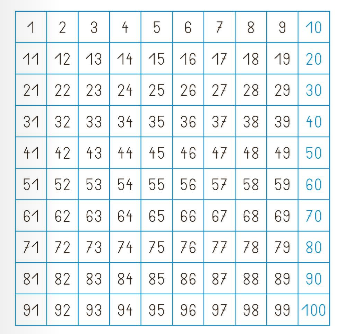 Prstek postavi na število 84, prestavi se za 5 desetic navzgor. Katero število si dobil/a tokrat?Preden začneš pisati v zvezek, si na spodnji povezavi  oglej še video z razlago, ki ga je posnela učiteljica Irena iz OŠ Rodica.https://www.youtube.com/watch?v=vS_s_mBGEw8V zvezek s kvadratki napiši  Odštevam desetice do 100Pod naslov nariši spodnjo sliko  ter napiši račun.53         -       30    =     546.  Prepiši in izračunaj  naslednje račune.Pozorno preberi besedilno nalogo in jo reši. V zvezek napiši besedilno nalogi in jo reši!.Na vlaku iz Jesenic proti Kranju se pelje 84 potnikov. Na postaji v Lescah jih 20 izstopi.Koliko potnikov se še pelje naprej proti Kranju?Račun: Odgovor:ANGLEŠKI JEZIKPozdravljen!Danes boš ponovil dneve v tednu s pomočjo naslednje pesmice. Poslušaj jo in ponavljaj za kokoško. Najdeš jo tukaj: https://www.youtube.com/watch?v=mXMofxtDPUQ. Potem pa pridno treniraj in vadi. Na naslednjih dveh straneh boš našel igre za ponavljanje:https://learningapps.org/watch?v=pcsu15crt18https://learningapps.org/watch?v=pfxdfhfwc20Lepo se imej,Učiteljica AnjaOPBNariši, napiši …Najprej v spodnji okvir nariši:- vesoljsko plovilo- na plovilu naj bodo vsaj tri pomembne stvari za potovanje v vesolju- tri osebe (le kaj počnejo? So na vesoljski ladji ali lebdijo v vesolju?)- tri živali (na ladji ali izven nje)- planet v bližini- tri leteče predmete, naravne ali umetneZdaj pa na črte napiši zgodbico o tej risbi. OPAZUJ ŽIVALSKE VRTOVE PO SVETUNa spodnji povezavi imaš dostop do spletne strani, kjer lahko izbiraš med živalskimi vrtovi po celem svetu. Klikneš na željen zoo in tako lahko opazuješ žirafe, koale, pande, tigre, gorile in še kakšno žival v živo preko spletne kamere. Prav tako pa lahko opazuješ živali iz ljubljanskega živalskega vrta. Opazuješ lahko surikate, leve, žirafe in noje ter ptice. Pripenjam povezave do spletnih kamer. SURIKATI: https://www.whatsupcams.com/sl/webcams/slovenija-sl/osrednjeslovenska/ljubljana-sl/zivalski-vrt-ljubljana-surikate/LEVI: https://www.whatsupcams.com/en/webcams/slovenia/central-slovenia/ljubljana/live-ljubljana-zoo-webcam-lion/ŽIRAFE IN NOJI: https://www.whatsupcams.com/en/webcams/slovenia/central-slovenia/ljubljana/ljubljana-zoo-webcam-giraffes/PTICE: https://www.whatsupcams.com/en/webcams/slovenia/central-slovenia/ljubljana/bird-feeders-zoo-ljubljana-webcam/POVEZAVA DO ŽIVALSKIH VRTOV PO CELEM SVETU: https://www.holidaypirates.com/travel-magazine/13-zoos-that-offer-live-streams-see-giraffes-koalas-pandas-tigers-penguins-more_35765?sc_src=email_1781336&sc_lid=131849624&sc_uid=E9XMkMdAJd&sc_llid=79845&sc_eh=90c96067707bdfbc1&utm_campaign=UK_2020_12_We_newsletter_all_all_20200318&utm_source=newsletter&utm_medium=email&utm_term=Read%20more&fbclid=IwAR121S-1-MDl53f7WEHfIKPHskvYJ5YZZArzYa88qlipWKD_3SZrmQ7wOwQDAN ZA MASTERŠEFA si za eno zdravo sladico? Ki jo lahko pripraviš po kosilu, nič pa ne bo narobe, če si jo privoščiš že kar za zajtrk.Pečene banane z medomGibalne urice                     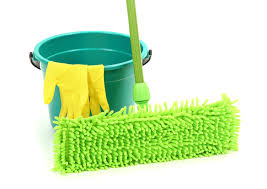 Današnja vadba bo razveselila tako vas kot tudi vaše starše.  Potrebovali boste štiri krpe za brisanje tal in kakšno dobro glasbo. Pazite, da se vam med vajami brisačka ne izmuzne. Za ogrevanje si pod vsako stopalo in dlan postavite po eno krpo in se po vseh štirih drsajte po kuhinji. Drsajte od enega kota k drugemu. Odmaknite stole in s krpami na nogah in rokah drsajte pod mizo in okoli nje. V dnevni sobi vas čaka podobna naloga, le da se drsate po vseh štirih s trebuhom obrnjenim proti stropu.V kopalnici naredite 10 požirkov vode kar iz pipe Na hodniku oponašaš tjulna- položaj sklece, nogi sta čisto pri miru in iztegnjeni, z rokami pa hodiš naprej in nazaj- 45secV svoji sobi se uleži na posteljo in zasluženo 10min počivaj ob poslušanju svoje najljubše glasbe!Namig: učinek bo še boljši, če boste prej še posesali vse prostore Učiteljica Tina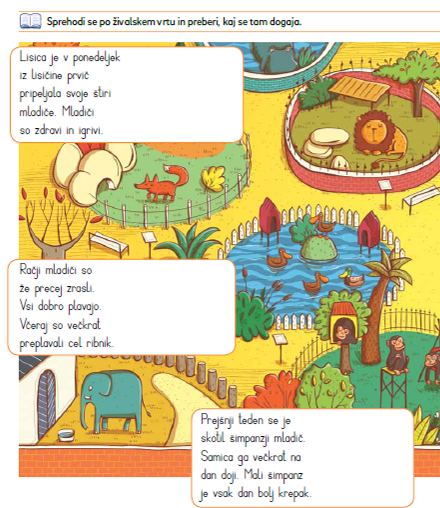 Lisica je v ponedeljek iz lisičine prvič pripeljala svoje štiri mladiče. Mladiči so zdravi in igrivi. Skačejo in se igrajo.Prejšnji teden se je skotil šimpanzji mladič. Samica ga večkrat na dan doji. Mali šimpanz je vsak dan bolj krepak.Račji mladiči so že precej zrasli. Vsi dobro plavajo. Včeraj so večkrat preplavali cel ribnik. Male račke druga za drugo sledijo mami raci.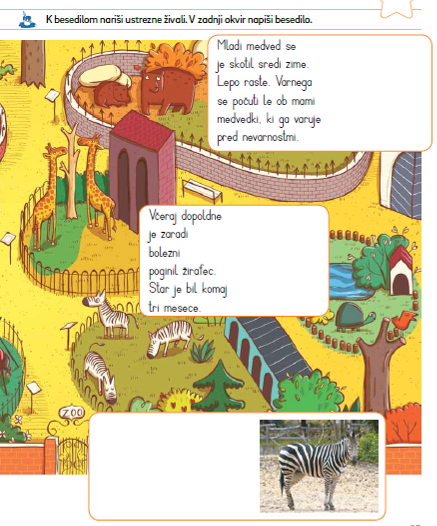 Mladi medved se je skotil sredi zime. Lepo raste. Varnega se počuti le ob mami medvedki, ki ga varuje pred nevarnostmi.Včeraj dopoldne je zaradi bolezni poginil žirafec. Star je bil komaj tri mesece. Bolehal je že cel mesec. Mama žirafa ga zelo pogreša.50 -  40 =60 -  20 =30 -  30 =70 -  20 =90 -  30 =80 - 10 =100 -  30 =40 - 20 =  61 - 20 = 78 - 40 =  93 - 30 =                       69 - 50 =  56 - 40 =85 - 60 =  25 - 10 =73 - 10 =       Sestavine:       banane       maslo        med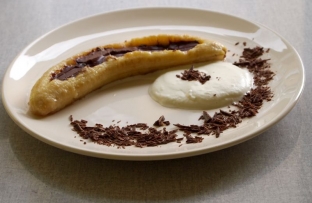 Postopek:Banane olupi in prereži počez, da dobiš dve enako debeli bananini polovički.V teflonski ponvi stopiš maslo in dodaš nekaj čajnih žličk poljubnega medu. Banane popečeš z obeh strani in ponudiš še vroče s stepeno sladko smetano ali sladoledom.Dober tek!